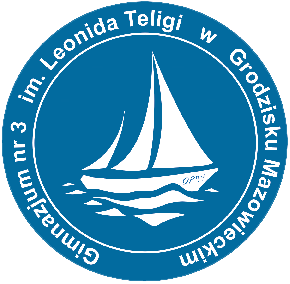 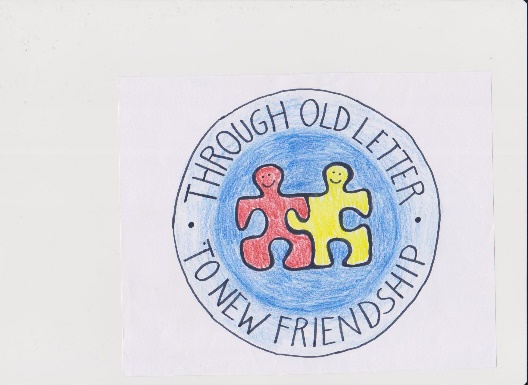 The programme of the short-term students exchange in Grodzisk Maz, Poland23-27 May 2016Sunday 22 MayThe arrival of the participantsMonday 23 May9.00 Welcoming at school9.15 – 10.15 The assembly with students` performances10.15 – 11.00 Visiting school (geography, English, maths, Tradition Room)11-11.15 Ode to Joy recording11-11.30 coffee break11.30 – 14.00 Past and Present of Letters - art workshop 14.00-14.30 break14.30 lunch at school15-17 Grodzisk for Beginners – a city game in groupsTuesday 24 May8.15 arriving  at school8.30 – 9.15 visiting the Mayor in the Town Council9.30 – 10.45 The classical play The Maiden Vows  with a task for students about the old letters,  sport and dance performances (in the Grodzisk cinema)11.30 – 16.30 a visit to the headquarters of worldwide famous Polish National Dance Group Mazowsze, learning Polish national dances, lunch (trip by train, about 20 minutes ride)Wednesday 25 May5 – 22 Old Letters in Kraków (a trip to Cracow by coach)Thursday 26 May Corpus Christi – bank holiday and religious festival10 – 15.30 a trip to Żelazowa Wola - the birthplace of Frederic Chopin, lunch (by coach, about 1 hour ride)16-17 project meeting at school17-18 Workshop on students with special needsFriday 27 May – bank holiday9 – 15.30 Hightlights of Warsaw – a trip to Warsaw, lunch (by coach, 45 min. ride)16-18 – a goodbye meeting in school: teachers, students, host familiesSaturday 28 MayThe departure of the participants